                БОЙОРОК                                                                   ПОСТАНОВЛЕНИЕ               27.12. 2016 й.                            №  94                               27.12.2016 годаО порядке администрирования доходов бюджетасельского поселения  Ермолкинский сельсовет муниципального района Белебеевский районРеспублики Башкортостан и осуществленияполномочий администратора доходов  бюджетовбюджетной системы  Российской ФедерацииАдминистрацией сельского поселения Ермолкинский сельсовет муниципального района  Белебеевский район Республики Башкортостан  с 1 января 2017 года	В соответствии с приказом Министерства финансов Российской Федерации от 1 июля 2013 года №65н «Об утверждении Указаний о порядке применения бюджетной классификации Российской Федерации», руководствуясь  решением Совета сельского поселения Ермолкинский сельсовет  муниципального района Белебеевский район Республики Башкортостан от «26» декабря 2016 года № 78 «О бюджете сельского поселения Ермолкинский сельсовет   муниципального района Белебеевский район Республики Башкортостан на 2017 год и на плановый период 2018 и 2019 годов» и постановлением  Администрации сельского поселения Ермолкинский сельсовет  муниципального района Белебеевский район Республики Башкортостан  от 27 декабря 2016 года № 93  «Об утверждении Перечня главных администраторов доходов бюджета сельского поселения Ермолкинский сельсовет  муниципального района Белебеевский район Республики Башкортостан, а также закрепляемых за ними видов (подвидов)  доходов городского бюджета»постановляю:	1. Установить код главного администратора доходов бюджета для Администрации сельского поселения Ермолкинский сельсовет  муниципального района Белебеевский район Республики Башкортостан – 791.2. Утвердить прилагаемый порядок администрирования доходов бюджета сельского поселения Ермолкинский сельсовет  муниципального района Белебеевский район Республики Башкортостан и осуществления полномочий администратора доходов бюджетов бюджетной системы Российской Федерации, администрируемых Администрацией сельского поселения Ермолкинский сельсовет  муниципального района Белебеевский район Республики Башкортостан.3. Признать утратившим силу постановление от «25» декабря 2015 года № 81  «О порядке администрирования доходов бюджета сельского поселения Ермолкинский сельсовет  муниципального района Белебеевский район Республики Башкортостан и осуществления полномочий администратора доходов  бюджетов бюджетной системы  Российской Федерации Администрацией сельского поселения Ермолкинский сельсовет  муниципального района Белебеевский район Республики Башкортостан с 1 января 2016 года».4. Настоящее Постановление вступает в силу с 1 января 2017 года.5. Контроль за исполнением настоящего Постановления оставляю за собой.Глава сельского поселения                                 А.Г.ЯковлевПорядокадминистрирования доходов бюджета сельского поселения Ермолкинский сельсовет  муниципального района Белебеевский район Республики Башкортостан и осуществления полномочий администратора доходов бюджетов бюджетной системы Российской Федерации Администрацией сельского поселения Ермолкинский сельсовет  муниципального района Белебеевский район Республики Башкортостан В соответствии с положениями Бюджетного кодекса Российской Федерации, Соглашением по информационному взаимодействию между Управлением Федерального казначейства по Республике Башкортостан и Администрацией сельского поселения Ермолкинский сельсовет  муниципального района Белебеевский район Республики Башкортостан (далее – Администрация) осуществлять полномочия администратора доходов бюджетов бюджетной системы Российской Федерации и администрирование доходов бюджета сельского поселения Ермолкинский сельсовет  муниципального района Белебеевский район Республики Башкортостан (далее - бюджет поселения)  в следующем порядке:1. Закрепить доходы бюджета городского поселения за Администрацией  по следующим кодам бюджетной классификации:2. Координацию деятельности по администрированию доходов бюджета  поселения, администрируемых, Администрацией  возложить на муниципальное казенное учреждение Централизованная бухгалтерия органов местного самоуправления муниципального района Белебеевский район Республики Башкортостан (далее МКУ Централизованная бухгалтерия ОМС МР Белебеевский район РБ) согласно договора на бухгалтерское обслуживание от «01» ноября 2015 года № 6. 3. Возврат поступлений из бюджета поселения и уточнение вида и принадлежности невыясненных поступлений по балансовому счету №40101 Управления Федерального казначейства по Республике Башкортостан в соответствии с приказом Министерства финансов Российской Федерации «Об утверждении порядка  учета Федеральным казначейством  поступлений в бюджетную систему Российской Федерации и их распределения между бюджетами бюджетной системы Российской Федерации» осуществлять в следующем порядке.	3.1. Порядок возврата поступлений из бюджета поселения: 	МКУ Централизованная бухгалтерия ОМС МР Белебеевский район РБ  осуществляет возврат излишне уплаченных, излишне взысканных или ошибочно перечисленных платежей, поступивших на балансовый счет №40101 Управления Федерального казначейства по Республике Башкортостан, администрируемых Администрацией. Письмо и документы на возврат, поступившие от юридического или физического лица (далее - заявитель), в соответствии с Перечнем необходимых документов для проведения возврата излишне уплаченной суммы платежа в бюджет поселения (приложением №1 к настоящему Порядку) направляются на рассмотрение МКУ Централизованной бухгалтерией ОМС МР Белебеевский район РБ.МКУ Централизованная бухгалтерия ОМС МР Белебеевский район РБ производит проверку правильности адресации документов на возврат и проверяет факт поступления в бюджет платежа, подлежащего возврату. В случаях, если администратором платежа, подлежащего возврату, не является Администрация или указанный платеж не поступил в бюджет поселения, МКУ Централизованная бухгалтерия ОМС МР Белебеевский район РБ не позднее 30 календарных дней со дня регистрации письма заявителя подготавливает ему ответ об отказе в возврате поступлений из бюджета с указанием причины отказа.	При правильной адресации письма и документов заявителя и наличии поступления в бюджет указанного заявителем платежа, МКУ Централизованная бухгалтерия ОМС МР Белебеевский район РБ проверяет документы, представленные заявителем. При отказе заявителя в представлении необходимых для осуществления возврата документов или информации МКУ Централизованная бухгалтерия ОМС МР Белебеевский район РБ направляет заявителю письменный отказ в возврате поступлений из бюджета с указанием причины отказа.	Для осуществления возврата поступлений из бюджета МКУ Централизованная бухгалтерия ОМС МР Белебеевский район РБ составляет заключение о возврате излишне уплаченной суммы платежа в соответствии с приложением №2 к настоящему Порядку и затем:	а) оформляет Заявку на возврат по форме, установленной приказом Федерального казначейства «О порядке кассового обслуживания исполнения федерального бюджета, бюджетов субъектов Российской Федерации и местных бюджетов и порядке осуществления органами Федерального казначейства отдельных функций финансовых органов субъектов Российской Федерации и муниципальных образований по исполнению соответствующих бюджетов», распечатывает ее на бумажном носителе;	б) направляет оформленную на бумажном носителе Заявку на возврат с приложением пакета документов на возврат, поступивших от заявителя, на утверждение главе, его заменяющему (далее – руководителю);в) после утверждения руководителем Заявки на возврат на бумажном носителе, регистрирует ее в журнале регистрации Заявок на возврат.	После регистрации Заявка на возврат направляется отделом по системе электронного документооборота в Управление Федерального казначейства по Республике Башкортостан в установленном для этой системы порядке.	Контроль за исполнением заявок на возврат, направленных в Управление Федерального казначейства по Республике Башкортостан, возлагается на руководителя.	3.2. Порядок уточнения невыясненных поступлений.МКУ Централизованная бухгалтерия ОМС МР Белебеевский район РБ производит уточнение платежей, отнесенных к невыясненным поступлениям, поступивших на балансовый счет №40101 Управления Федерального казначейства по Республике Башкортостан.В течение 3-х рабочих дней, после получения из Управления Федерального казначейства по Республике Башкортостан перечня невыясненных поступлений, МКУ Централизованная бухгалтерия ОМС МР Белебеевский район РБ обязан затребовать от плательщика заявление на уточнение платежей, отнесенных к невыясненным поступлениям. В заявлении должно быть в обязательном порядке указано, на какой код бюджетной классификации следует отнести поступившие платежи.Не позднее следующего рабочего дня после поступления заявления плательщика об уточнении невыясненных платежей МКУ Централизованная бухгалтерия ОМС МР Белебеевский район РБ:а) оформляет Уведомление об уточнении вида и принадлежности поступлений (далее – уведомление) по форме, установленной приказом Федерального казначейства «О порядке кассового обслуживания исполнения федерального бюджета, бюджетов субъектов Российской Федерации и местных бюджетов и порядке осуществления органами Федерального казначейства отдельных функций финансовых органов субъектов Российской Федерации и муниципальных образований по исполнению соответствующих бюджетов», распечатывает его на бумажном носителе;б) направляет оформленное на бумажном носителе уведомление на утверждение  руководителю;в) после утверждения руководителем уведомления на бумажном носителе, регистрирует его в журнале регистрации Уведомлений об уточнении вида и принадлежности платежей.После регистрации уведомление направляется МКУ Централизованная бухгалтерия ОМС МР Белебеевский район РБ по системе электронного документооборота в Управление Федерального казначейства по Республике Башкортостан в установленном для этой системы порядке. В случае наличия возможности определить назначение платежа, отнесенного к невыясненным поступлениям без участия плательщика (в платежном документе допущены незначительные неточности), МКУ Централизованная бухгалтерия ОМС МР Белебеевский район РБ не позднее следующего рабочего дня оформляет уведомление без заявления плательщика. В случае отнесения поступлений на неверный код бюджетной классификации, уточнение (зачет) вида и принадлежности указанных поступлений производится в порядке, аналогичном порядку уточнения вида и принадлежности невыясненных поступлений. Контроль за исполнением уведомлений, направленных в Управление Федерального кзначейства по Республике Башкортостан, возлагается на руководителя. Хранение документов, связанных с оформлением возвратов поступлений из бюджета и уточнением невыясненных поступлений по доходам, поступившим на балансовый счет № 40101 Управления Федерального казначейства по Республике Башкортостан, администрируемым Администрацией  осуществляется МКУ Централизованная бухгалтерия ОМС МР Белебеевский район РБ.4. МКУ Централизованная бухгалтерия ОМС МР Белебеевский район РБ ежемесячно до 10 числа месяца, следующего за отчетным, проводит сверку данных с Управлением Федерального казначейства по Республике Башкортостан по поступлениям доходов на балансовый счет №40101, администрируемых Администрацией.Переченьнеобходимых документов для проведения возврата излишне уплаченной суммы платежа в бюджет сельского поселения Ермолкинский сельсовет  муниципального района Белебеевский район Республики БашкортостанДля физических лиц:	1. Заявление физического лица с просьбой о возврате денежных средств с указанием следующей информации:полное имя, отчество и фамилия физического лица;домашний адрес, телефон;	паспортные данные: номер, серия, кем и когда выдан;социальный номер (ИНН);лицевой счет плательщика, открытый в кредитном учреждении (куда следует зачислить возвращаемые денежные средства);реквизиты кредитного учреждения, где открыт лицевой счет плательщика: наименование кредитного учреждения, корреспондентский счет, БИК, расчетный счет;сумму возврата прописью и цифрами (в руб., коп.).2. Подлинный платежный документ об уплате денежных средств в бюджет в случае, если указанные платежи подлежат возврату в полном размере, а в случае, если они подлежат возврату частично, копию указанного платежного документа, заверенную в установленном законодательством порядке.3. Документ, служащий основанием для возврата излишне уплаченных денежных средств (решение суда, документы, подтверждающие дважды оплаченные платежи в бюджет,  иные документы).Для юридических лиц: 1. Заявление юридического  лица с просьбой о возврате денежных средств с указанием следующей информации:полное наименование юридического лица; почтовый адрес юридического лица, телефон;ИНН (идентификационный номер налогоплательщика) и КПП (код причины постановки на учет) юридического лица;номер расчетного счета, реквизиты кредитного учреждения,  где открыт расчетный счет: наименование кредитного учреждения, корреспондентский счет, БИК;сумму возврата прописью и цифрами (в руб., коп.).2. Платежное поручение о перечислении в бюджет суммы платежа, подлежащей возврату, подписанное главным бухгалтером и заверенное печатью юридического лица.3. Документ, служащий основанием для возврата излишне уплаченных денежных средств (решение суда, документы, подтверждающие дважды оплаченные платежи в бюджет, иные документы).СОГЛАСОВАНО:				Глава сельского поселения__________________  «____»____________20__ года      Заключениеадминистратора доходов бюджета сельского поселения Ермолкинский сельсовет  муниципального района Белебеевский район Республики Башкортостан о возврате излишне уплаченной суммы платежаАдминистратор доходов бюджета сельского поселения Ермолкинский сельсовет  муниципального района Белебеевский район Республики Башкортостан – Администрация сельского поселения Ермолкинский сельсовет  муниципального района Белебеевский район Республики БашкортостанПлательщик_________________________________________________________                            (наименование учреждения, организации) / (фамилия, имя, отчество физического лица)______________________________________________________________________ИНН плательщика __________________					КПП плательщика __________________					Паспортные данные плательщика _____________________________________________________________________                                                                             (номер и серия паспорта, кем и когда выдан)_____________________________________________________________________				На основании заявления плательщика от ___ ________ 20__ года № ___ и представленных материалов проведена проверка документов и установлено наличие излишне уплаченной суммы в бюджет сельского поселения ____________ сельсовет  муниципального района Белебеевский район Республики Башкортостан в размере____________________________________________________________________                                                       (сумма прописью)_________________________________________________рублей _____ копеек.		По результатам проверки, проведенной МКУ Централизованная бухгалтерия ОМС МР Белебеевский район РБ принято решение о возврате плательщику указанной суммы. Глава сельского поселения										Главный бухгалтер 					          БАШКОРТОСТАН РЕСПУБЛИКА№ЫБӘЛӘБӘЙ РАЙОНЫ МУНИЦИПАЛЬ РАЙОНЫНЫН ЕРМОЛКИНО АУЫЛСОВЕТЫАУЫЛ БИЛӘМӘhЕ ХАКИМИӘТЕ452022, Ермолкино ауылы, Ленин урамы, 29аТел. 2-92-19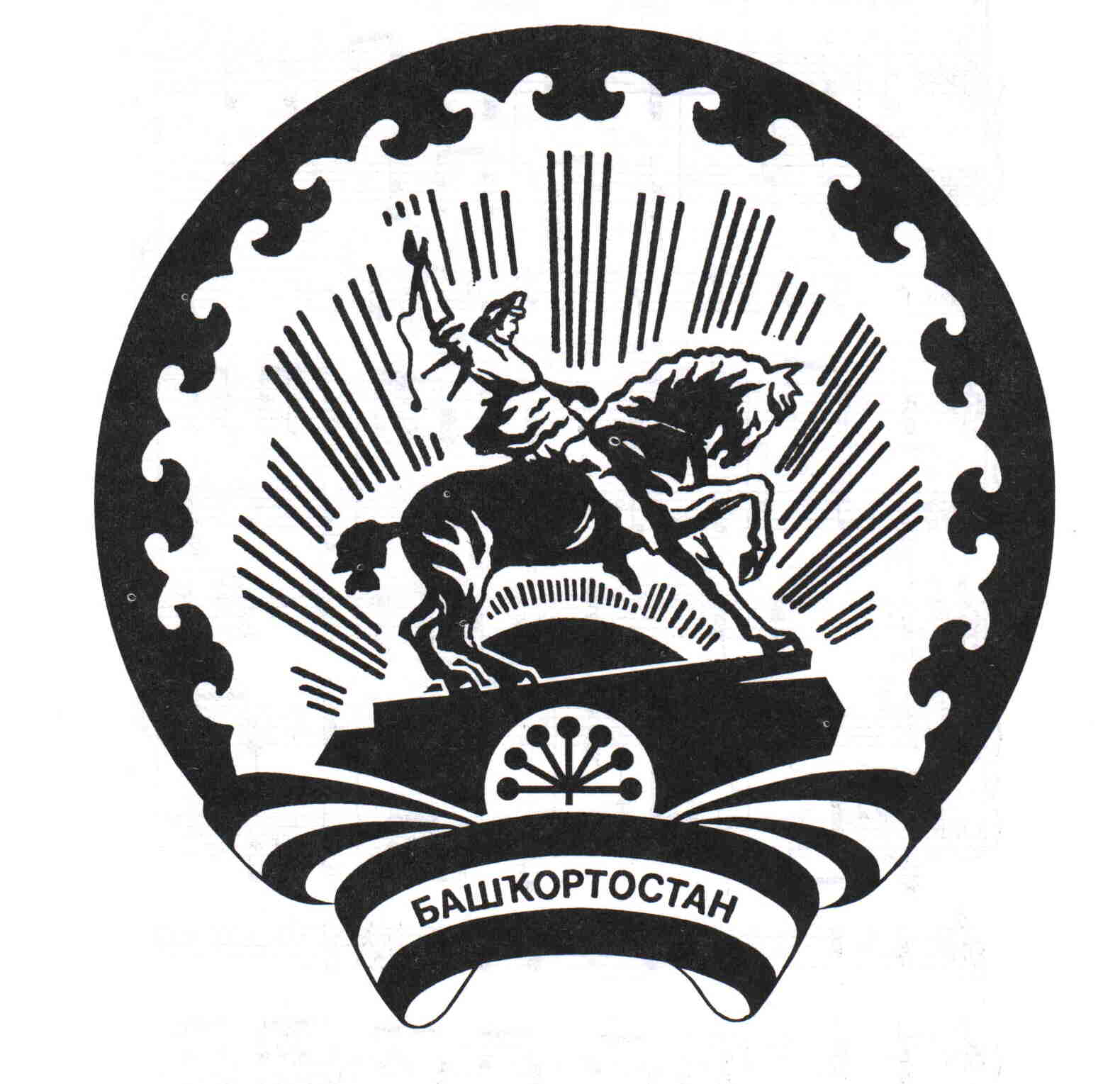 АДМИНИСТРАЦИЯ  СЕЛЬСКОГО ПОСЕЛЕНИЯ ЕРМОЛКИНСКИЙ СЕЛЬСОВЕТ МУНИЦИПАЛЬНОГОРАЙОНА БЕЛЕБЕЕВСКИЙ РАЙОН РЕСПУБЛИКИ БАШКОРТОСТАН452022, с. Ермолкино, ул. Ленина, 29аТел. 2-92-19Приложение к  постановлению Администрации сельского поселения  Ермолкинский сельсовет  муниципального района Белебеевский район Республики Башкортостан от «27» декабря 2016 года № 94_Код бюджетной классификации Российской ФедерацииКод бюджетной классификации Российской ФедерацииНаименованиеглавно-го адми-нистра-тора доходоввида, подвида доходов бюджета сельского поселения Ермолкинский сельсовет муниципального района  Белебеевский район Республики БашкортостанНаименование123791Администрация сельского поселения Ермолкинский сельсовет муниципального района Белебеевский район Республики Башкортостан791 1 08 04020 01 1000 110Государственная пошлина за совершение нотариальных действий должностными лицами органов местного самоуправления, уполномоченными в соответствии с законодательными актами Российской Федерации на совершение нотариальных действий (сумма платежа (перерасчеты, недоимка и задолженность по соответствующему платежу, в том числе по отмененному))791 1 08 07175 01 4000 110Государственная пошлина за выдачу органом местного самоуправления поселения специального разрешения на движение по автомобильным дорогам транспортных средств, осуществляющих перевозки опасных тяжеловесных и (или) крупногабаритных грузов, зачисляемая в бюджеты поселений (прочие поступления)7911 11 03050 10 0000 120Проценты, полученные от предоставления бюджетных кредитов внутри страны за счет средств бюджетов сельских поселений7911 11 09015 10 0000 120Доходы от распоряжения правами на результаты интеллектуальной деятельности военного, специального и двойного назначения, находящимися в собственности сельских поселений7911 11 09025 10 0000 120Доходы от распоряжения правами на результаты научно-технической деятельности, находящимися в собственности сельских поселений7911 11 09035 10 0000 120Доходы от эксплуатации и использования имущества автомобильных дорог, находящихся в собственности сельских поселений7911 11 09045 10 0000 120Прочие поступления от использования имущества, находящегося в собственности сельских поселений (за исключением имущества муниципальных бюджетных и автономных учреждений, а также имущества муниципальных унитарных предприятий, в том числе казенных)7911 12 04051 10 0000 120 Плата за использование лесов, расположенных на землях иных категорий, находящихся в собственности сельских поселений, в части платы по договору купли-продажи лесных насаждений 7911 12 04052 10 0000 120 Плата за использование лесов, расположенных на землях иных категорий, находящихся в собственности сельских поселений, в части арендной платы7911 13 01540 10 0000 130Плата за оказание услуг по присоединению объектов дорожного сервиса к автомобильным дорогам общего пользования местного значения, зачисляемая в бюджеты сельских поселений7911 13 01995 10 0000 130Прочие доходы от оказания платных услуг (работ) получателями средств бюджетов сельских поселений7911 13 02065 10 0000 130Доходы, поступающие в порядке возмещения расходов, понесенных в связи с эксплуатацией имущества сельских поселений7911 13 02995 10 0000 130Прочие доходы от компенсации затрат бюджетов сельских поселений7911 14 01050 10 0000 410Доходы от продажи квартир, находящихся в собственности сельских поселений7911 14 03050 10 0000 410Средства от распоряжения и реализации конфискованного и иного имущества, обращенного в доходы сельских поселений (в части реализации основных средств по указанному имуществу)7911 14 03050 10 0000 440Средства от распоряжения и реализации конфискованного и иного имущества, обращенного в доходы сельских поселений (в части реализации материальных запасов по указанному имуществу)7911 14 04050 10 0000 420Доходы от продажи нематериальных активов, находящихся в собственности сельских поселений7911 15 02050 10 0000 140Платежи, взимаемые органами местного самоуправления (организациями) сельских поселений за выполнение определенных функций7911 16 23051 10 0000 140Доходы от возмещения ущерба при возникновении страховых случаев по обязательному страхованию гражданской ответственности, когда выгодоприобретателями выступают получатели средств бюджетов сельских поселений7911 16 23052 10 0000 140Доходы от возмещения ущерба при возникновении иных страховых случаев, когда выгодоприобретателями выступают получатели средств бюджетов сельских поселений7911 16 32000 10 0000 140 Денежные взыскания, налагаемые в возмещение ущерба, причиненного в результате незаконного или нецелевого использования бюджетных средств (в части бюджетов сельских поселений)7911 16 37040 10 0000 140Поступления сумм в возмещение вреда, причиняемого автомобильным дорогам местного значения транспортными средствами, осуществляющими перевозки тяжеловесных и (или) крупногабаритных грузов, зачисляемые в бюджеты сельских поселений7911 16 90050 10 0000 140Прочие поступления от денежных взысканий (штрафов) и иных сумм в возмещение ущерба, зачисляемые в бюджеты сельских поселений7911 17 01050 10 0000 180Невыясненные поступления, зачисляемые в бюджеты сельских поселений7911 17 02020 10 0000 180Возмещение потерь сельскохозяйственного производства, связанных с изъятием сельскохозяйственных угодий, расположенных на территориях сельских поселений (по обязательствам, возникшим до 1 января 2008 года)7911 17 05050 10 0000 180Прочие неналоговые доходы бюджетов сельских поселений7911 17 14030 10 0000 180Средства самообложения граждан, зачисляемые в бюджеты поселений7911 18 05200 10 0000 151Перечисления из бюджетов сельских поселений по решениям о взыскании средств, предоставленных из иных бюджетов бюджетной системы Российской Федерации7911 18 05000 10 0000 180Поступления в бюджеты сельских поселений (перечисления из бюджетов сельских поселений) по урегулированию расчетов между бюджетами бюджетной системы Российской Федерации по распределенным доходам7912 02 15001 10 0000 151Дотации бюджетам сельских поселений на выравнивание бюджетной обеспеченности7912 02 15002 10 0000 151Дотации бюджетам сельских поселений на поддержку мер по обеспечению сбалансированности бюджетов7912 02 25064 10 0000 151Субсидии бюджетам сельских поселений на государственную поддержку малого и среднего предпринимательства, включая крестьянские (фермерские) хозяйства7912 02 20298 10 0001 151Субсидии бюджетам сельских поселений на обеспечение мероприятий по капитальному ремонту многоквартирных домов за счет средств, поступивших от государственной корпорации - Фонда содействия реформированию жилищно-коммунального хозяйства (в части укрепления материально-технической базы медицинских учреждений, по капитальному ремонту многоквартирных домов)7912 02 20298 10 0002 151Субсидии бюджетам сельских поселений на обеспечение мероприятий по капитальному ремонту многоквартирных домов за счет средств, поступивших от государственной корпорации - Фонда содействия реформированию жилищно-коммунального хозяйства (в части внедрения современных информационных систем в здравоохранение в целях перехода на полисы обязательного медицинского страхования единого образца, по переселению граждан из аварийного жилищного фонда)7912 02 20298 10 0004 151Субсидии бюджетам сельских поселений на обеспечение мероприятий по капитальному ремонту многоквартирных домов за счет средств, поступивших от государственной корпорации - Фонда содействия реформированию жилищно-коммунального хозяйства (на обеспечение мероприятий по переселению граждан из аварийного жилищного фонда с учетом необходимости развития малоэтажного жилищного строительства)7912 02 20298 10 0005 151Субсидии бюджетам сельских поселений на обеспечение мероприятий по капитальному ремонту многоквартирных домов за счет средств, поступивших от государственной корпорации - Фонда содействия реформированию жилищно-коммунального хозяйства (на обеспечение мероприятий по модернизации систем коммунальной инфраструктуры)7912 02 20301 10 0001 151Субсидии бюджетам сельских поселений на обеспечение мероприятий по капитальному ремонту многоквартирных домов за счет средств бюджетов (в части укрепления материально-технической базы медицинских учреждений, по капитальному ремонту многоквартирных домов)7912 02 20301 10 0002 151Субсидии бюджетам сельских поселений на обеспечение мероприятий по капитальному ремонту многоквартирных домов за счет средств бюджетов (в части внедрения современных информационных систем в здравоохранение в целях перехода на полисы обязательного медицинского страхования единого образца, по переселению граждан из аварийного жилищного фонда)7912 02 20301 10 0004 151Субсидии бюджетам сельских поселений на обеспечение мероприятий по капитальному ремонту многоквартирных домов за счет средств бюджетов (на обеспечение мероприятий по переселению граждан из аварийного жилищного фонда с учетом необходимости развития малоэтажного жилищного строительства)7912 02 20301 10 0005 151Субсидии бюджетам сельских поселений на обеспечение мероприятий по капитальному ремонту многоквартирных домов за счет средств бюджетов (на обеспечение мероприятий по модернизации систем коммунальной инфраструктуры)7912 02 29999 10 7104 151Прочие субсидии бюджетам сельских поселений (Субсидии на реализацию республиканской программы капитального ремонта общего имущества в многоквартирных домах)7912 02 29999 10 7105 151Прочие субсидии бюджетам сельских поселений (Субсидии на софинансирование расходов по обеспечению устойчивого функционирования организаций, поставляющих ресурсы для предоставления коммунальных услуг населению по регулируемым тарифам на тепловую энергию, водоснабжение и водоотведение)7912 02 29999 10 7111 151Прочие субсидии бюджетам сельских поселений (Субсидии на осуществление мероприятий по энергосбережению и повышению энергетической эффективности)7912 02 29999 10 7112 151Прочие субсидии бюджетам сельских поселений (Субсидии на реализацию республиканской целевой программы "Модернизация систем наружного освещения населенных пунктов Республики Башкортостан" на 2011-2015 годы)7912 02 29999 10 7113 151Прочие субсидии бюджетам сельских поселений (Субсидии на проведение кадастровых работ по межеванию земельных участков в целях их предоставления гражданам для индивидуального жилищного строительства однократно и бесплатно)7912 02 29999 10 7114 151Прочие субсидии бюджетам сельских поселений (Субсидии на премирование победителей республиканского конкурса «Самое благоустроенное городское (сельское) поселение Республики Башкортостан»)7912 02 29999 10 7124 151Прочие субсидии бюджетам сельских поселений (Субсидии на софинансирование расходов, возникающих при поэтапном доведении к 2018 году средней заработной платы работников муниципальных учреждений культуры до средней заработной платы в Республике Башкортостан)7912 02 29999 10 7129 151Прочие субсидии бюджетам сельских поселений (Субсидии на долевое финансирование проектов развития территорий сельских и городских поселений муниципальных районов Республики Башкортостан, основанных на местных инициативах)7912 02 35118 10 0000 151Субвенции бюджетам сельских поселений на осуществление первичного воинского учета на территориях, где отсутствуют военные комиссариаты7912 02 40014 10 7301 151Межбюджетные трансферты, передаваемые бюджетам сельских поселений из бюджетов муниципальных районов на осуществление части полномочий по решению вопросов местного значения в соответствии с заключенными соглашениями (Прочие)7912 02 45147 10 0000 151Межбюджетные трансферты, передаваемые бюджетам сельских поселений на государственную поддержку муниципальных учреждений культуры, находящихся на территориях сельских поселений7912 02 45148 10 0000 151Межбюджетные трансферты, передаваемые бюджетам сельских поселений на государственную поддержку лучших работников муниципальных учреждений культуры, находящихся на территориях сельских поселений7912 02 49999 10 7501 151Прочие межбюджетные трансферты, передаваемые бюджетам сельских поселений (Межбюджетные трансферты, передаваемые бюджетам для компенсации дополнительных расходов, возникших в результате решений, принятых органами власти другого уровня)7912 02 49999 10 7502 151Прочие межбюджетные трансферты, передаваемые бюджетам сельских поселений (Межбюджетные трансферты, передаваемые бюджетам на благоустройство территорий населенных пунктов, коммунальное хозяйство, обеспечение мер пожарной безопасности и осуществлению дорожной деятельности в границах сельских поселений)7912 02 49999 10 7503 151Прочие межбюджетные трансферты, передаваемые бюджетам сельских поселений (Межбюджетные трансферты, передаваемые бюджетам на осуществление дорожной деятельности в границах  сельских поселений)7912 02 49999 10 7505 151Прочие межбюджетные трансферты, передаваемые бюджетам сельских поселений (Межбюджетные трансферты, передаваемые бюджетам на премирование победителей республиканского конкурса «Лучший многоквартирный дом»)7912 02 90054 10 0000 151Прочие безвозмездные поступления в бюджеты сельских поселений от бюджетов муниципальных районов7912 02 90054 10 7301 151Прочие безвозмездные поступления в бюджеты сельских поселений от бюджетов муниципальных районов (Прочие)7912 07 05010 10 0000 180Безвозмездные поступления от физических и юридических лиц на финансовое обеспечение дорожной деятельности, в том числе добровольных пожертвований, в отношении автомобильных дорог общего пользования местного значения сельских поселений7912 07 05020 10 0000 180Поступления от денежных пожертвований, предоставляемых физическими лицами получателям средств бюджетов сельских поселений7912 02 29999 10 7135 151Прочие субсидии бюджетам сельских поселений (Субсидии на софинансирование проектов развития общественной инфраструктуры, основанных на местных инициативах)7912 07 05030 10 0000 180Прочие безвозмездные поступления в бюджеты сельских поселений 7912 07 05030 10 6100 180Прочие безвозмездные поступления в бюджеты сельских поселений  (Прочие поступления)7912 07 05030 10 6200 180Прочие безвозмездные поступления в бюджеты сельских поселений  (Поступления в бюджеты поселений от физических лиц на финансовое обеспечение реализации проектов развития общественной инфраструктуры, основанных на местных инициативах)7912 07 05030 10 6300 180Прочие безвозмездные поступления в бюджеты сельских поселений  (Поступления в бюджеты поселений от юридических лиц на финансовое обеспечение реализации проектов развития общественной инфраструктуры, основанных на местных инициативах)7912 07 05030 10 6400 180Прочие безвозмездные поступления в бюджеты сельских поселений (Поступления сумм долевого финансирования собственников жилых и нежилых помещений многоквартирных домов на осуществление мероприятий по переходу на поквартирные системы отопления и установке блочных котельных)7912 08 05000 10 0000 180Перечисления из бюджетов сельских поселений (в бюджеты поселений) для осуществления возврата (зачета) излишне уплаченных или излишне взысканных сумм налогов, сборов и иных платежей, а также сумм процентов за несвоевременное осуществление такого возврата и процентов, начисленных на излишне взысканные суммы7912 18 60010 10 0000 151Доходы бюджетов сельских поселений от возврата остатков субсидий, субвенций и иных межбюджетных трансфертов, имеющих целевое назначение, прошлых лет из бюджетов муниципальных районов7912 18 05010 10 0000 180Доходы бюджетов сельских поселений от возврата бюджетными учреждениями остатков субсидий прошлых лет7912 18 60020 10 0000 151Доходы бюджетов сельских поселений от возврата остатков субсидий, субвенций и иных межбюджетных трансфертов, имеющих целевое назначение, прошлых лет из бюджетов государственных внебюджетных фондов7912 18 05020 10 0000 180Доходы бюджетов сельских поселений от возврата автономными учреждениями остатков субсидий прошлых лет7912 18 05030 10 0000 180Доходы бюджетов сельских поселений от возврата иными организациями остатков субсидий прошлых лет7912 19 00000 10 0000 151Возврат остатков субсидий, субвенций и иных межбюджетных трансфертов, имеющих целевое назначение, прошлых лет из бюджетов сельских поселенийПриложение №1  к  Порядку администрирования доходов бюджета сельского поселения Ермолкинский сельсовет муниципального района Белебеевский район Республики Башкортостан и осуществления  полномочий администратора доходов бюджетов бюджетной системы Российской Федерации Администрацией сельского поселения Ермолкинский сельсовет  муниципального района Белебеевский район Республики БашкортостанПриложение №2  к  Порядку администрирования доходов бюджета сельского поселения Ермолкинский сельсовет  муниципального района Белебеевский район Республики Башкортостан и осуществления  полномочий администратора доходов бюджетов бюджетной системы Российской Федерации Администрацией сельского поселения Ермолкинский сельсовет  муниципального района Белебеевский район Республики Башкортостан